PSBE 1: (REVISED 2019)REPUBLIC OF KENYA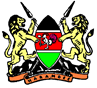 EMBU COUNTY GOVERNMENTEMBU PUBLIC SERVICE BOARD APPLICATION FOR EMPLOYMENT FORMPlease complete this form in BLOCK letters as appropriate and submit to the Secretary, Public Service Board of Embu P.O. BOX 2871, 60100 EMBU, Tel 0722547089. 1. Vacancy Applied For:Position:……………….……………………...................................Vacancy No. ........................................................................Department/Directorate:………………..………………............................................................................................................... 2.Personal Details of the Applicant:Name of applicant: ……………………………….…. …………..…....................................                 Title:………                                 Surname)                   First Name        other Name(s):                             (Prof/Dr/Mr/Mrs/Miss/Miss/Rev)               Date of Birth:………………… IDNo.……………..........PNO………..…...................... Gender   Male             Female                            (dd-mm-yyyy)Nationality:………………………………Ethnicity:………………………Home County:………………………..................Sub County:………………………..Constituency ………………….............Ward:.……….……..…….…............................Address:……………………………………………PostalCode:………………...........Town…..……………………………Telephone:……………………………………Mobile:………………………………E-mail address:…………’…………......Name of Alternative contact person:.……………….................Telephone:................................. Relationship………………...3.Applicants in the Public Service only:Ministry/Department/County/Other Public Institutions:……………....……………………………..Station:………...................Personal/Employment No......................................Present Substantive Post:……………………………………........................Job group:……………………...................           Date of Current Appointment:….....................................................................                                                                                                                                                                  (dd-mm-yyyy)Upgrading Post (if applicable):……………………………………   effective date of previuos appointment:…………………                                                                                                                                                                                                     	(dd-mm-yyyy)Terms of Service: Permanent & Pensionable                       Contract                                 Temporary/CasualO/ther Gross  Monthly Salary..................................................... Expected  Gross Monthly Salary.........................................................4. Other details:Indicate the language(s) you are proficient in…………………………………………………………………………………Do you suffer from any physical impairment? Yes                                                                           NoIf yes (i)  give details/Nature of Disability……………………………………………………………………...…….……….(ii) Details of Registration with National Council for People with Disabilities (Reg. No. and Date).............................................Have you ever been convicted of any criminal offences or a subject of probation order? Yes                        NoOur Address: Trade Building 2nd  Floor, Kaunda Street P.O. Box 2871-60100 Embu ,Tel: 0722547089Have you ever been dismissed or otherwise removed from employment?  Yes                                      NoIf Yes, State reason (s) for dismissal/removal…………………..………………………………effective date………………                                                                                                                                                                                                     (dd-mm-yyyy)Have you ever been interviewed by Public Service Board of Embu before? Yes                                    NoIf Yes, State the Post:………………………………… Interview date:………………………….…………………………...(Declaring the above information will not necessarily debar an applicant from employment in Public Service of Embu. Each case will be considered on its own merit)66.emic /Professional/Technical Qualifications (Starting with the Highes5. Academic/Professional/Technical Qualifications (starting with the Highest)6. Other Relevant Courses  and Training attended Lasting not less than One (1) week7. Current Registration/Membership to Professional Bodies                             Our Address: Trade Building 2nd  Floor, Kaunda Street P.O. Box 2871-60100 Embu ,Tel: 0722547089     8. Employment Details (starting with the most recent)9. Briefly state your current duties, responsibilities and assignments …………………………………………………………..……………………………………………………………………………………………………………………………..…......…………………………………………………………………………………………………………………….……………...…………………………………………………………………………………………………………………………………........................................................................................................................................................................................................................................................................................................................................................................................................................................................................................................................................................................................................................................................................................................................................................................................................................................................................................................................................................................................................................................................................................................................................................................................................................................................................................................................................................................................................................................................................................................................................................................................................................................................................................................................................................................................................................................................................................................................................................................................................................................................................................................................................................................................................................................................................................................10. Please give details of  your abilities, skills and experience which you consider are  relevant to your current position . The information may include  an outline of your most recent achievements and your reasons for retaining the same position.………….………………………………………………………………………………………………………………………………………………………………………………………………………………………………………………….……………………….…………………………………………………………………………………………………………………………........................................................................................................................................................................................................................................................................................................................................................................................................................................................................................................................................................................................................................................................................................................................................................................................................................................................................................................................................................................................................................................................................................................................................................................................................................................................................................................................................................................................................................................................................................................................................................................................................................................................................Our Address:Trade Building 2nd  Floor, Kaunda Street P.O. Box 2871-60100 Embu ,Tel: 072254708911.  Personal ReferencesThe names of distinguished persons should not be used unless they really know you well; the names of relatives or of those from whom you send testimonials should not be used. The names of members or staff of the Public Service Board  of Embu should also not be used.1. Full Name (Current Supervisor)……………………………………………………………………………..........................Address:…………………………………………………………………………………………..………………………….......Telephone  No/Mobile  No.…………………………………… E-mail address:………………………......................................Occupation:…………………………………………………………………………………...…………………………………Period for which he/she has known you:………………………………………..………………………………………….........2. Full Name……………………………………………………………………………….……………….…………………...Address:………………………………………………………………………………….………………..……………………...Telephone /Mobilie No.……………………………………………. E-mail address:…………………………………………...Occupation:………………………………………………………………………………………………..……………………..Period for which /he/she has known you:…………………………………………………………e.... 12. Assistance to fill the form                                                                       Have you been assisted to fill this form?                              Yes                               	          NoIf yes give reasons.......................................................................................................................................................................................................................................................................................................................................13. Declaration                                                                       I hereby certify to the best of my knowledge that the particulars given on this form are correct and I understand that any incorrect information may  lead to disciplinary. action.Date: ……………………………. …                                                                                 …………………………..                             (dd-mm-yyyy)                                                                                                                           Signature Our Address:Trade Building 2nd  Floor, Kaunda Street P.O. Box 2871-60100 Embu ,Tel: 0722547089    Year    YearUniversity/College/Institution/SchoolAward/Attainment(e.g Degree,Diploma,Certificate)Courses(e.g PhD, Msc, BA)Subject(Econ,Maths e.t.c)Class/GradeFromToYearYearInstitution/CollegeCoursesDetailsFromToInstitution/CollegeCoursesDetailsProfessional BodyMembership/Registration No.Membership type (e.g. Associate, Full etc)Date of RenewalYearYearEmployer’s NamePosition/Rank/DesignationJob Group/Gross Monthly Salary (Kshs.)Frommm/yyyyTomm/yyyy